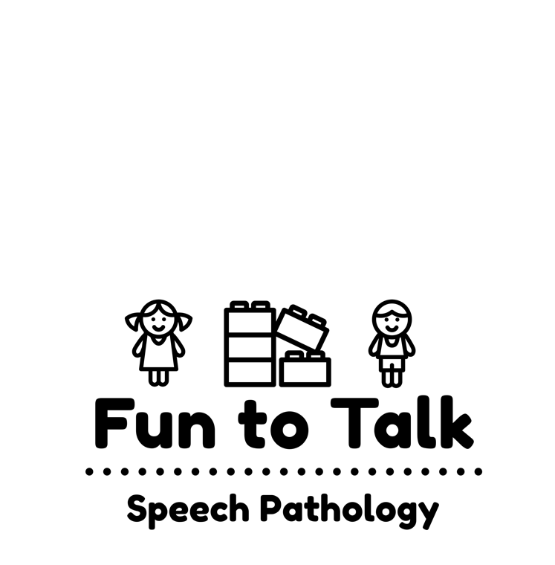          					350 Aberdeen Street,Manifold Heights, VIC 3218Email: funtotalkspeech@gmail.com  Web: www.funtotalk.com.auPhone/Fax: 03 5298 1793ABN: 90 747 869 390How to make a Complaint about your NDIS Service ProviderIf you have a concern or problem with a support or service provided by us the first thing you should do is talk to the Practice Manager at our office.Wherever possible our aim is to resolve your concerns or problem when you first contact us. If you are not satisfied and would like to make a complaint, the practice manager will provide and can assist you to complete a Complaint Form. This is merely so that we can ensure we understand and have accurately collected all of the details of your complaint or your area of concern. We will complete the following steps in regards to our complaints process: • Provide you with an acknowledge of receipt of your complaint; • Keep you informed of the progress of the complaint, including any action taken, the reason for any decisions made and options for review of decisions; • Keep you involved in the resolution of the complaint. • Advise you in writing of the decision/outcome and the reason for the decision. If we are not able to resolve your complaint within 10 working days, we will keep you informed of our progress and how long we expect that it will take to resolve your complaint. What to do if you are not satisfied with the outcome of your complaintIf you feel that your complaint has not been resolved to your satisfaction, we invite you to contact the Commissioner of the NDIS Quality and Safeguards Commission. In Victoria, complaints can currently be addressed to the Disability Services Commissioner at:Email: 	complaints@odsc.vic.gov.auPhone: 	1800 677 342A person can make a complaint to the Commission about any issue connected with the support or services provided by an NDIS Provider. Complaints can be made orally, in writing, or by any other appropriate means and can be made anonymously. A complaint can be withdrawn at any time. If a person makes a complaint, the Commissioner must decide what to do. The Commissioner may decide to; • Take no action, or defer taking action in some cases; or • Help the complainant and other affected people to work with the NDIS provider to resolve the complaint; or • Undertake a resolution process. If your child is receiving NDIS funded Early Childhood Supports (0-6 years of age), you can also escalate complaints to the Department of Education and Training via the contact details below:Mail:	Department of Education and Training, GPO Box 4367, Melbourne 3001Email:	community.stakeholders@edumail.vic.gov.au